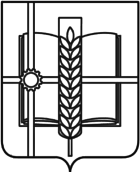 РОССИЙСКАЯ ФЕДЕРАЦИЯРОСТОВСКАЯ ОБЛАСТЬЗЕРНОГРАДСКИЙ РАЙОНМУНИЦИПАЛЬНОЕ ОБРАЗОВАНИЕ«Зерноградское городское поселение»АДМИНИСТРАЦИЯ  ЗЕРНОГРАДСКОГО ГОРОДСКОГО ПОСЕЛЕНИЯПОСТАНОВЛЕНИЕот   13.08.2018  № 923г. ЗерноградО внесении изменений в постановление Администрации Зерноградского городского поселения от 10.06.2016 № 664  «Об утверждении муниципальной программы «Обеспечение качественными жилищно-коммунальными услугами населения  Зерноградского городского поселения»	Руководствуясь Федеральным законом от 06.10.2003 № 131-ФЗ «Об общих принципах организации местного самоуправления в Российской Федерации», постановлением Администрации Зерноградского городского поселения от 04.09.2013 № 841 «Об утверждении Порядка  разработки муниципальных программ Зерноградского городского поселения, их формирования и реализации, порядка проведения и  критериев оценки эффективности реализации муниципальных программ»,  в связи с изменением объёма бюджетных ассигнований, Администрация Зерноградского городского поселения постановляет:	1. Внести в постановление Администрации Зерноградского городского поселения от 10.06.2016 № 664  «Об утверждении муниципальной программы  «Обеспечение качественными жилищно-коммунальными услугами  населения  Зерноградского городского поселения» (далее - Постановление) следующие изменения:	1.1. В приложении к Постановлению, в Паспорте подпрограммы  «Модернизация объектов коммунальной инфраструктуры Зерноградского городского поселения»,  в разделе 3 «Перечень мероприятий подпрограммы «Модернизация объектов коммунальной инфраструктуры  Зерноградского городского поселения», таблицы 1- 4 изложить согласно приложению № 1 к настоящему постановлению.1.2. В приложении к Постановлению, в Паспорте подпрограммы «Благоустройство территории Зерноградского городского поселения», в графе IV «Мероприятия, направленные на реализацию подпрограммы»,  «Перечень мероприятий подпрограммы: «Благоустройство территории Зерноградского городского поселения» изложить согласно приложению № 2 к настоящему постановлению.1.3.  В приложении к Постановлению, в Паспорте подпрограммы «Развитие жилищного хозяйства в Зерноградском городском поселении», в разделе 3 «Система программных мероприятий. Ресурсное обеспечение подпрограммы»,  в «Перечень многоквартирных домов, подлежащих капитальному ремонту», таблицу 1 изложить согласно приложению № 3 к настоящему постановлению.2. Опубликовать настоящее постановление в печатном средстве массовой информации Зерноградского городского поселения  «Зерноград официальный» и разместить на официальном сайте Администрации Зерноградского городского поселения в информационно-телекоммуникационной сети «Интернет». 3. Признать утратившим силу  постановление Администрации Зерноградского городского поселения от 11.05.2018 № 521 «О внесении изменений в постановление Администрации Зерноградского городского поселения от 10.06.2016 № 664  «Об утверждении муниципальной программы  «Обеспечение качественными жилищно-коммунальными услугами  населения  Зерноградского городского поселения».  	4. Контроль за выполнением настоящего постановления возложить на заместителя Главы  Администрации Зерноградского городского поселения                                      Синельникова П.Е.  и заведующего финансово-экономическим сектором Администрации Зерноградского городского поселения Голояд Т.СГлава  Зерноградского городского поселения                                      А.И. Платонов